Принципи запобігання розладам нервової системи першокласників: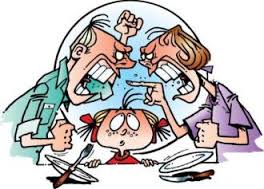       Для підтримки пізнавальної активності :- заохочувати всі зусилля дитини, а саме її бажання пізнавати нове;- важливо відповідати на всі запитання дитини, займатися з нею тим, що їй подобається;- уникати стереотипів та шаблонів у роботі, розвивати творчість дитини.З метою запобігання формування негативного образу «Я» дитини бажано :- уникати негативних оцінок дитини ;- порівнювати результати роботи дитини тільки з її власними досягненнями, а не з досягненнями інших дітей ;- не смикати дитину щохвилини, не говорити їй тільки про недоліки, не пригнічувати ініціативи дитини ;- твердість лінії у вихованні досягається терпінням, відсутністю поспіху;- не плутати поняття  «хороша» і «зручна » дитина;- кожна дитина у процесі виховання, спілкування з вихователем, учителем, батьками має почуватися захищеною. Орієнтація на позивний контакт із дитиною :- любити дітей ;- знайти золоту середину між періодичними перебуванням дитини наодинці з собою і спілкуванням з дорослими ;- кожна дитина потребує любові й теплоти почуттів для повноцінного особистісного розвитку.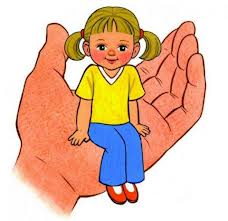 Орієнтація на індивідуальність дитини :- психологічне здоров’я дитини – її бажання бути  «всім, чим вона може »;- розвиток свого потенціалу через самоактуалізацію, пошук правильного уявлення про саму себе.Уникайте авторитарного стилю у вихованні дітей ! Уникайте прямого тиску на дитину.